Филиал Муниципального  общеобразовательного учреждения  средней общеобразовательной  школы  с.Невежкино  имени Ф.А. Ежкова  в с.Корсаевка  Белинского  района Пензенской областиПроектно - исследовательская работапо окружающему миру"Покормите птиц зимой"                                                                                  Автор: Щербак Игорь Руководитель: Колганова Т.А.Содержание:Введение ……………………………………………………………………2                                                                                                                                            
1. Как зимуют птицы, не покинув родные края?........................................2
2. Как правильно организовать подкормку птиц? ……………................2-3
3. Наблюдения за птицами зимой…………………………………………...3
4. Предпочтения птиц в корме………………………………………………3
5.Заключение ………………………………………………………………..3-4
6. Приложение………………………………………………………………5-9Введение   Актуальность выбранной темы. Птицы окружают нас каждый год, принося людям пользу и радость: они не только сохраняют зелёные насаждения, но и украшают наши леса, радуют своими звонкими чудесными песнями, часто напоминая о том, что они нуждаются в нашей отзывчивости и помощи, нам просто необходимо помочь нашим пернатым соседям не погибнуть от голода зимой.   Объект исследования: зимующие птицы.   Предмет исследования: зимующие птицы на кормушке.   Гипотеза исследования: если каждый человек не останется равнодушным, смастерит кормушку и регулярно будет подкармливать птиц, то птиц, погибающих от холода зимой , станет меньше.   Цель работы: изучение образа жизни и поведения зимующих птиц.   Для достижения поставленной цели мне предстояло реализовать следующие задачи:изучить птиц, посещающих кормушку: их повадки и особенности питания;собрать и изучить материал о кормушках и корме для птиц;обратить внимание населения к проблеме сохранения птиц;проанализировать особенности различных кормушек и посещаемость их птицами;провести наблюдения: какой корм любят птицы;сделать выводы.   Методы:метод наблюдения;метод сравнения;метод анализа и обобщения.1.Как зимуют птицы, не покинув родные края?Чтобы помочь зимой птицам, надо знать какие птицы зимуют и чем они питаются? Зима для оседлых птиц – период жёсткого выживания.2. Как правильно организовать подкормку птиц зимой?Подкармливать можно практически любых птиц. Подготовку к этому необходимо начинать ещё с лета, заготавливая корм.Изготовление кормушек и организация подкормки птиц.Кормушка должна быть удобна и безопасна для птиц!Повесь кормушку так, чтобы туда могли попасть только мелкие и ловкие птицы!Если начал подкармливать птиц, следи за тем, чтобы каждый день в кормушке был корм!Нельзя кормить птиц солёными продуктами и ржаным хлебом!По возможности корм должен быть защищён от непогоды!Кормушку необходимо регулярно чистить!3.Наблюдения за птицами зимойТаблица наблюдения.Вывод: все птицы запоминают место, где они питались и прилетают туда вновь. В холодную погоду на кормушку прилетает больше пернатых гостей.
Таким образом, гипотеза в проекте подтверждается, если постоянно подкармливать зимующих птиц то, тем самым мы помогаем им пережить холодный период года, когда птицам сложно добывать корм из–под снега, и сохраняем их численность.4.Предпочтения птиц в кормеВывод: синицы большее предпочтение отдали салу, но не отказались от хлеба и зерна. Воробьи наоборот предпочитали больше хлеб и зерно, а сало практически не клевали».5.ЗаключениеПроведя наблюдения за птицами, можно сделать следующие выводы:Не страшна зима птицам, если есть корм.Сыта птаха и тепло ей под пухом и перьями.15 января  - самая середина зимы отмечается как Всероссийский День зимующих птиц.6. Приложение.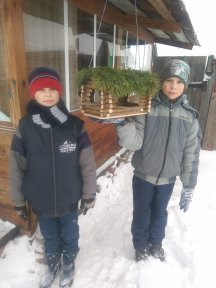 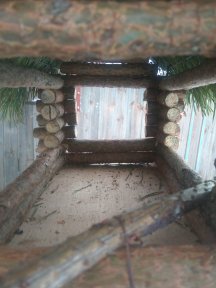 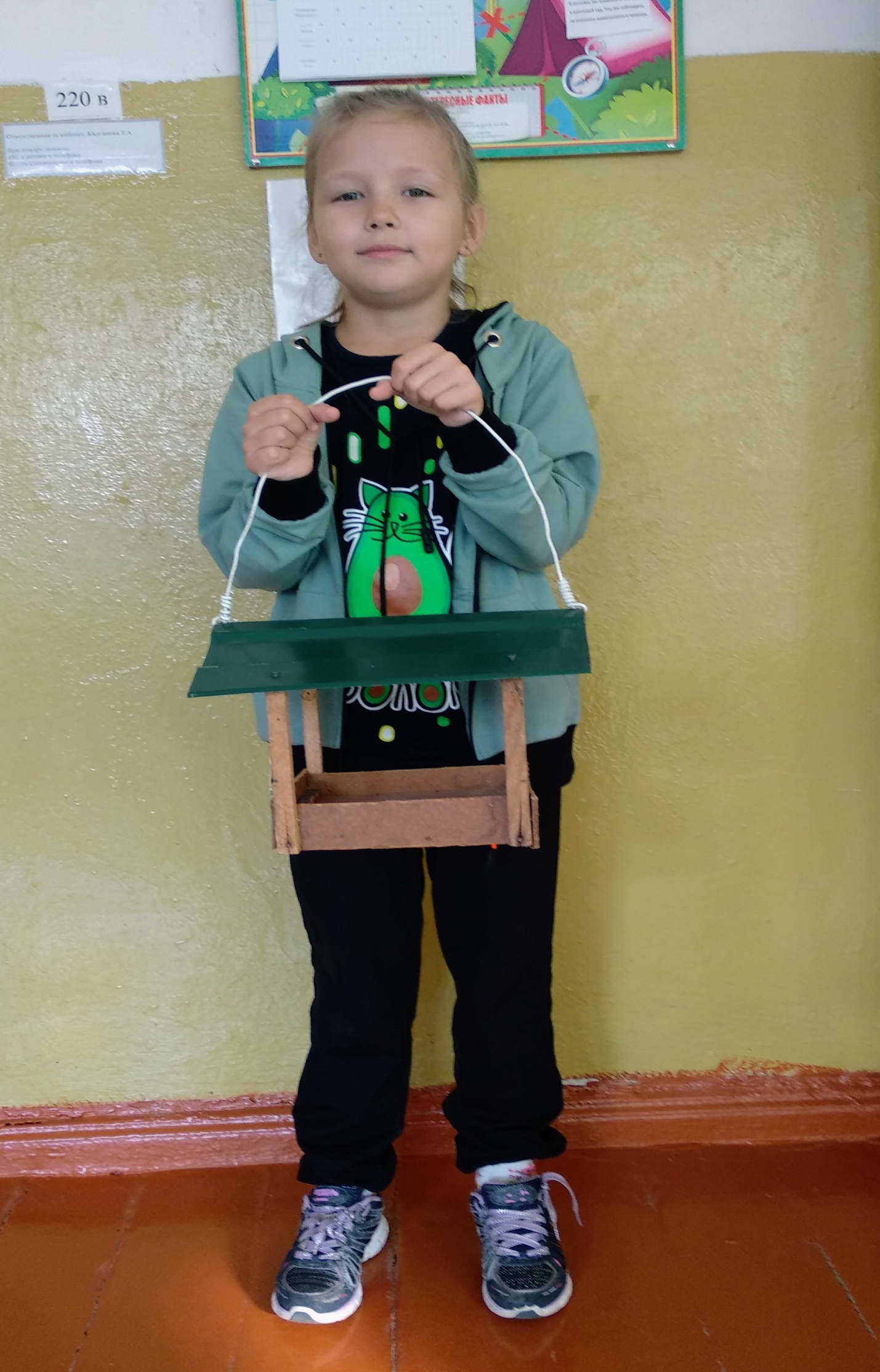 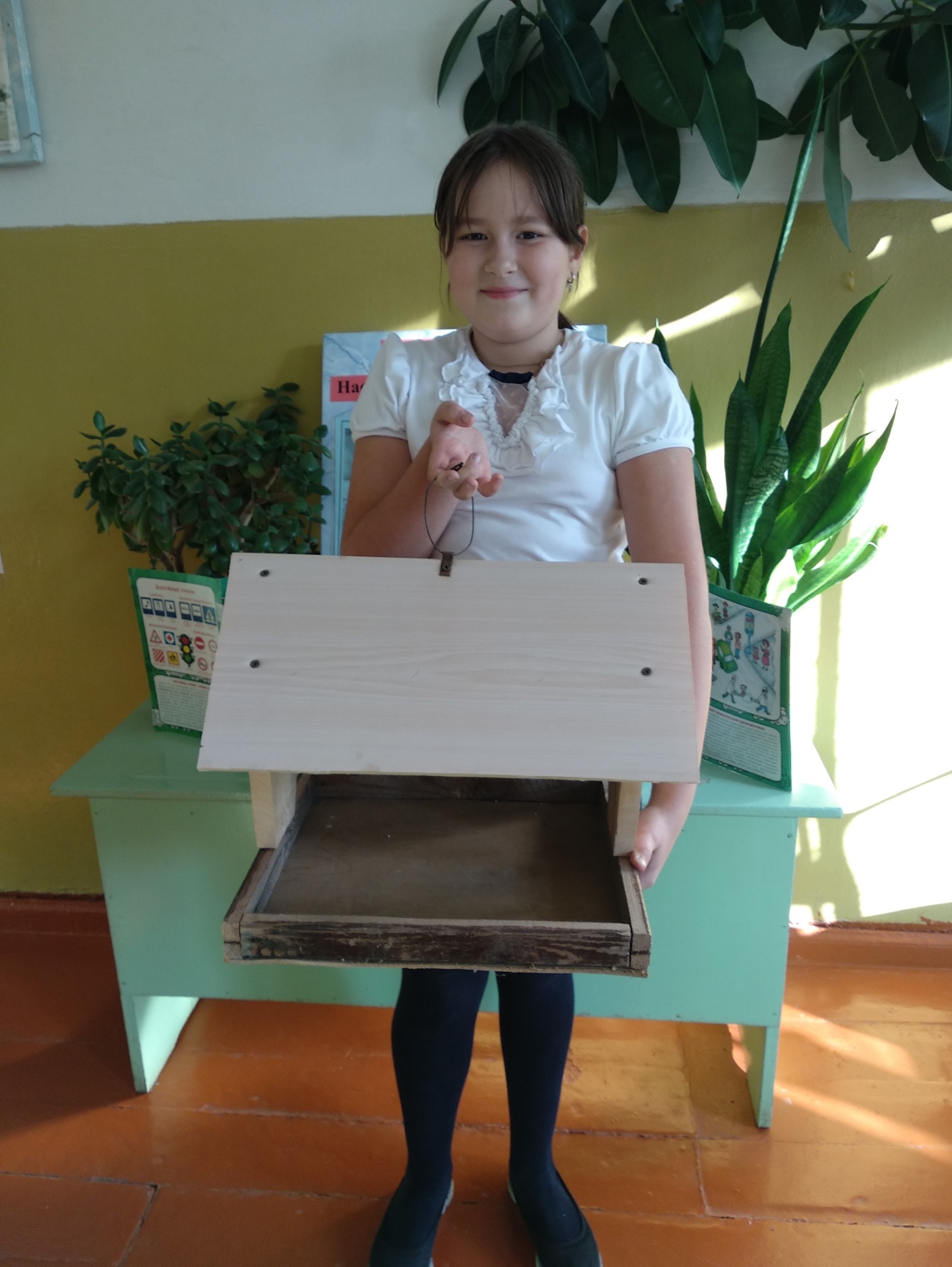 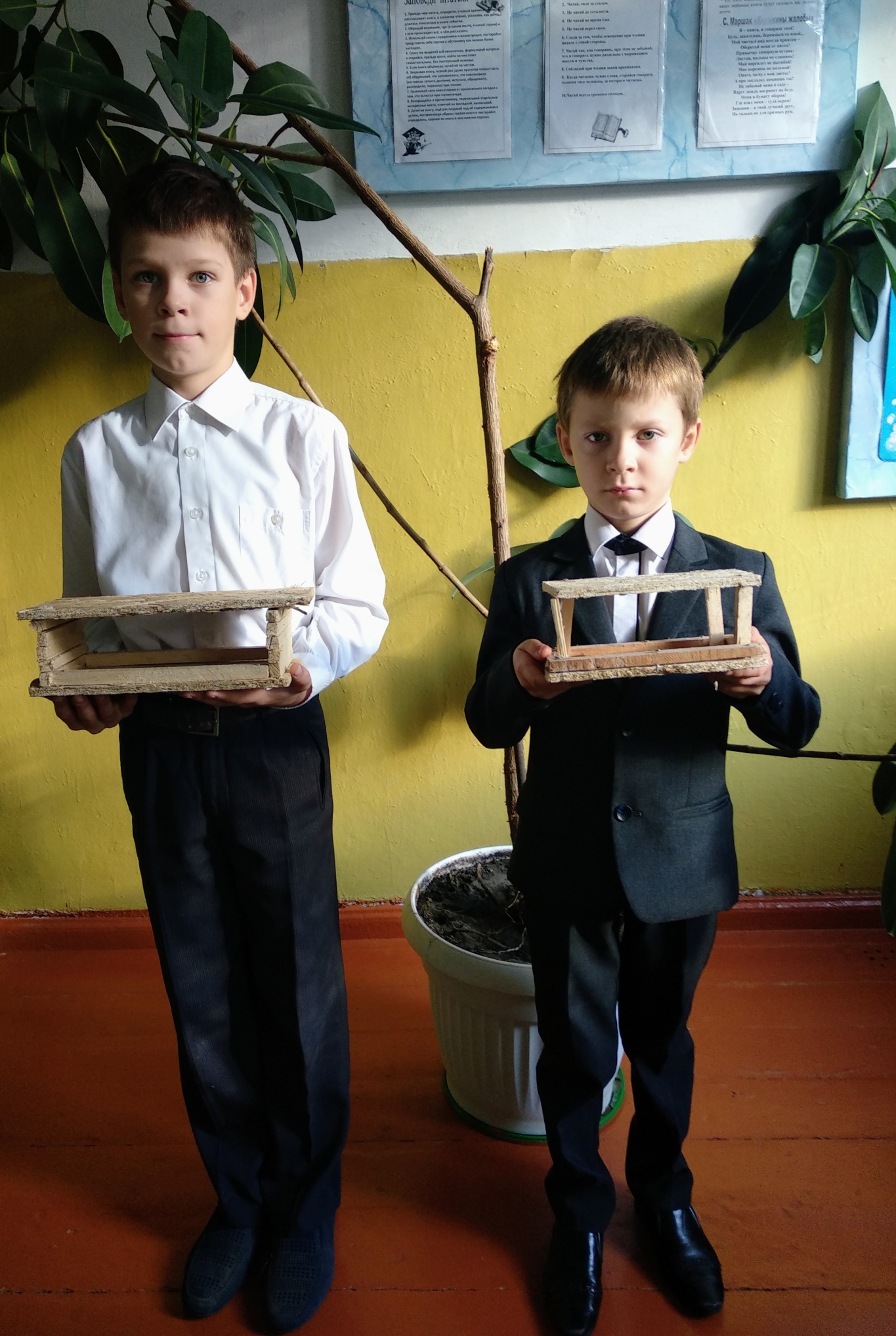 ДатаТемпература воздухаКол-во птицКакие птицы прилетали07.01.202124°33 воробья08.01.2021-26°62 синицы, 4 воробья09.01.2021-26°52 синицы, 3 воробья10.01.2021-25°11 сорока 11.01.2021-27°76 воробьев, 1 дятел 12.01.2021-26°82 синицы, 6 воробьев 